             PRAVNIK- PLAĆENA PRAKSA 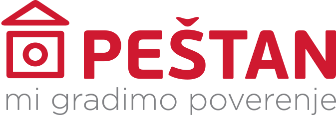 AranđelovacOPIS POSLOVA:Praćenje propisa koji stupaju na snagu, informisanje zaposlenih u privrednom društvu o istima;Asistencija u projektima privrednog društva, saradnja sa seniorskim pravnim izvršiocima;Asistencija u otklanjanju svih neusaglašenosti u poslovanju sa pozitivnim propisima (učestvovanje u formiranju dobre prakse);Asistencija u projektima I poslovima iz oblasti imovinskog prava;Asistencija u poslovima radnog prava, kadrovske administracije I administracije ljudskih resursa;Izrada internih akata privrednog društva uz nadzor I kontrolu mentora;Poznavanje savremenih trendova komunikacije, pravne regulacije, propisa EU, komercijalnih pravila;Prevencija svih vrsta i oblika sporova;POTREBNE KVALIFIKACIJE:Studiranje u toku/ Završen pravni fakultetBez iskustvaPoznavanje engleskog jezika Poznavanje rada na računaru (MS Office)Vozačka dozvola B kategorije – aktivni vozač PROFIL KANDIDATA:Izražene sposobnosti komunikacijeMotivisanost, predanost i lojalnostSavesnost u obavljanju poverenih poslovaSposobnost za rad u stresnim situacijamaNUDIMO VAM: Lično i profesionalno usavršavanjeMogućnost stalnog zaposlenjaRad u prijatnom okruženju Obezbeđen prevoz Prijava na email: milena.vracarevic@pestan.net / jobs@pestan.net 